ВАХ нелинейног сопротивления задана. Рассчитать ток I и напряжение Uab на зажимах этого нелинейного элемента. Рассчитать все остальные токи и проверить баланс мощностей. 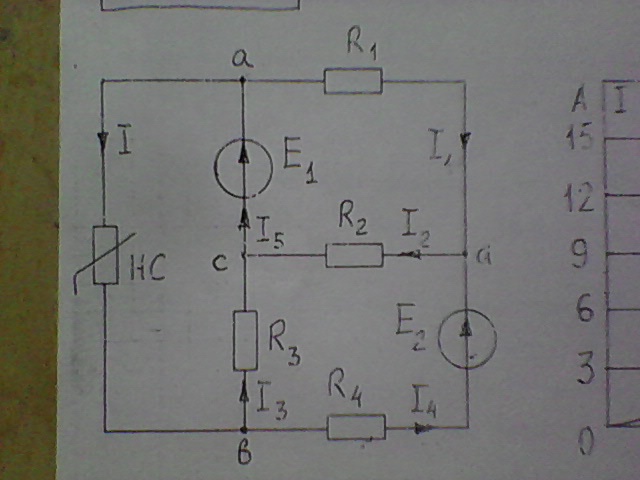 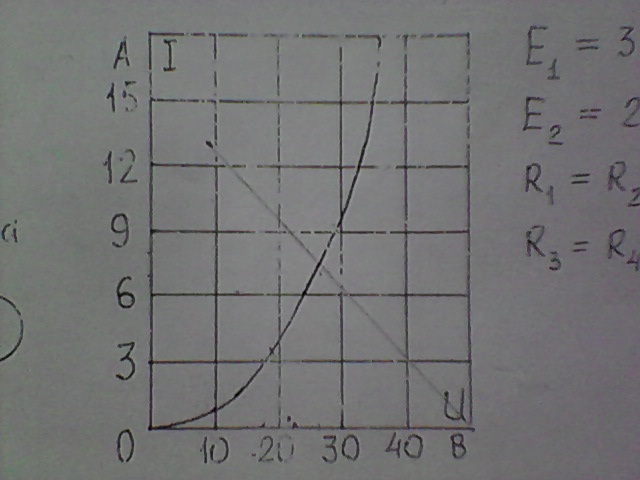 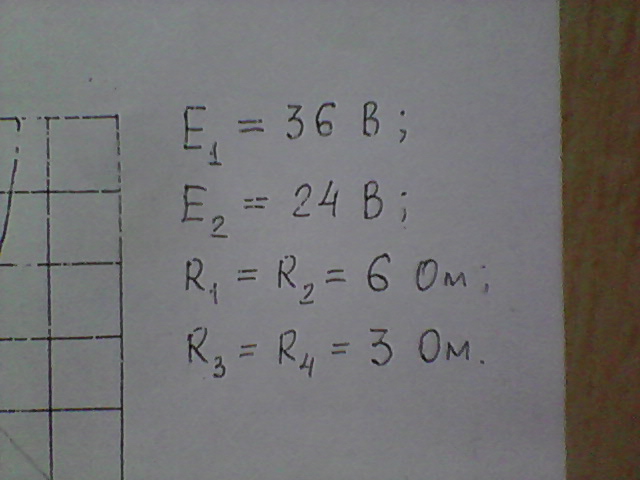 